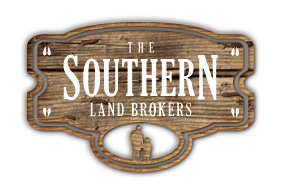 The Southern Land Brokers, LLCPost Office Box 217Hayneville, AL 36040  Name:____________________________________________________________________________________Address:__________________________________________________________________________________Seller/Purchaser acknowledges that these closing costs are ESTIMATES and are provided in accordance with Alabama Real Estate Commission requirements. The Southern Land Brokers does not guarantee these estimated cost figures, and seller/purchaser acknowledges that the ACTUAL CLOSING COSTS numbers provided by the closing Attorney/mortgage company may change significantly from these estimates.*Need /.94 for 6% Commission Signature:_________________________________________________	Date:________________________SELLER’S NET SHEETList Price*OfferOfferCosts:Deed Preparation($100)Title Insurance(#3.50/$1000+$150)Wood Infestation Report($100)Survey($400)Septic Inspection($100)Pro-Rated TaxesCommissionsOther Agreed CostsTotal Estimated Costs To SellerPRICE LESS COSTSLESS MORTGAGE PAY OFFSELLER’S NET